Уважаемые коллеги!Приглашаем Вас принять участие в работе  региональной площадки Всероссийского инклюзивного фестиваля #ЛюдиКакЛюди и в  акции «Зажги синим!»  просветительского проекта «Мир без границ» и 02.04.2021 года в МБОУ СОШ №27 г.Пензы, по адресу: г.Пенза, ул. Островского, 8.Школа является партнером Пензенской региональной общественной организации «Объединения родителей детей-инвалидов» в рамках реализации Просветительского проекта по внедрению успешных практик инклюзии в образование «Мир без границ» - победителя второго конкурса 2020 года по направлению «Поддержка проектов в области науки, образования, просвещения» «Продвижение и расширение практики инклюзивного образования» Фонда Президентских грантов.Образовательное событие приурочено к Всемирному дню информирования об аутизме (2 апреля ежегодно). Цель акции - распространение опыта успешного создания эффективного инклюзивного образовательного пространства среди руководителей, педагогов, специалистов образовательных организаций, обучающихся  и родителей.Программа региональной площадки Всероссийского инклюзивного фестиваля #ЛюдиКакЛюди и акции «Зажги синим!» (для обучающихся МБОУ СОШ №12 г.Пензы, МБОУ СОШ №11 г.Пензы, МБОУ лицея №55 г.Пензы, МБОУ классической гимназии №1 им В.Г.Белинского г.Пензы)9.00 – 17.00  выставка книг об аутизме, демонстрация видеороликов об аутизме, раздача листовок и буклетов с информацией об аутизме09.30-10.00 - регистрация участников 10.00-10.10  Апакина И.В., учитель начальных классов, тьютор, руководитель направления сенсорной интеграции проекта «Мир без границ», ученики 9 и 10 классов «Что такое акция «Зажги синим»? «Кто такие люди с расстройствами аутистического спектра?»                                                                                                                       10.10-10.20  Красохина О.Е., педагог-психолог, куратор проекта «Мир без границ», ученики 9 и 10 классов«Что значит волшебный мир сенсорной комнаты для аутичного ребенка?» 10.20-10.30  Мешкова А.А., учитель начальных классов, тьютор, ученики 9 и 10 классов«Баламетрикс. Как влияют упражнения на координацию движений на человека с аутизмом?»10.30-10.40  Инюшкина Ю.В., педагог-библиотекарь, руководитель ИБЦ, куратор информационного направления проекта «Мир без  границ», ученики 9 и 10 классов«Как информационно-библиотечный центр и чтение книг помогает развиваться ребенку с аутизмом и окружающим его людям понять и принять его?»10.40-10.50 Апакина И.В., учитель начальных классов, тьютор, руководитель направления сенсорной интеграции проекта «Мир без границ», ученики 9 и 10 классов«Чудеса Дома Совы. Что значит сенсорный тренинг в жизни ребенка с РАС?»10.50-11.00 Самочкина М.А., Коновалова П.А., учителя физической культуры, руководители направления настольных спортивных адаптивных игр, ученики 9 и 10 классов«Помогают ли занятия любимыми всеми настольными спортивными адаптивными играми в развитии коммуникативных умений ребенка с особыми образовательными потребностями? Кто победит в игре?»11.00 – обратная связь – отзывы участников акцииПрограмма региональной площадки Всероссийского инклюзивного фестиваля #ЛюдиКакЛюди и акции «Зажги синим!» (для педагогов и специалистов школ города  Пензы и Пензенской области)9.00 – 17.00  выставка книг об аутизме, демонстрация видеороликов об аутизме, раздача листовок и буклетов с информацией об аутизме13.00-13.30 - регистрация участников 13.30-13.40  Апакина И.В., учитель начальных классов, тьютор, руководитель направления сенсорной интеграции проекта «Мир без границ» «Что такое акция «Зажги синим»? «Кто такие люди с расстройствами аутистического спектра?»                                                                                                                       13.40-13.50  Красохина О.Е., педагог-психолог, куратор проекта «Мир без границ»«Что значит волшебный мир сенсорной комнаты для аутичного ребенка?» 13.50-14.00  Мешкова А.А., учитель начальных классов, тьютор«Баламетрикс. Как влияют упражнения на координацию движений на человека с аутизмом?»14.00-14.10  Инюшкина Ю.В., педагог-библиотекарь, руководитель ИБЦ, куратор информационного направления проекта «Мир без границ»«Как информационно-библиотечный центр и чтение книг помогает развиваться ребенку с аутизмом и окружающим его людям понять и принять его?»14.10-14.20 Апакина И.В., учитель начальных классов, тьютор, руководитель направления сенсорной интеграции проекта «Мир без границ»«Что значит сенсорный тренинг в жизни ребенка с РАС? Чудеса Дома Совы».14.20-14.30 Самочкина М.А., Коновалова П.А., учителя физической культуры, руководители направления настольных спортивных адаптивных игр«Как занятия любимыми всеми настольными спортивными адаптивными играми помогают в развитии… коммуникативных умений ребенка с особыми образовательными потребностями? Кто победит в игре?»14.30 – обратная связь – отзывы участников акцииВидеозапись региональной площадки Всероссийского инклюзивного фестиваля #ЛюдиКакЛюди и акции «Зажги синим!» в режиме онлайн-трансляции  будет доступна посетителям школьного канала YouTube МБОУ СОШ №27 г.Пензы  с 15.00  02.04.2021 года. Ссылки будут разосланы в каждую образовательную организацию г.Пензы и Пензенской области.Приглашаем к участию!Администрация МБОУ СОШ №27 г.Пензы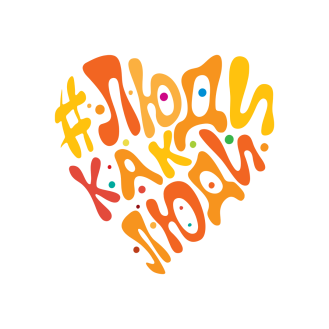 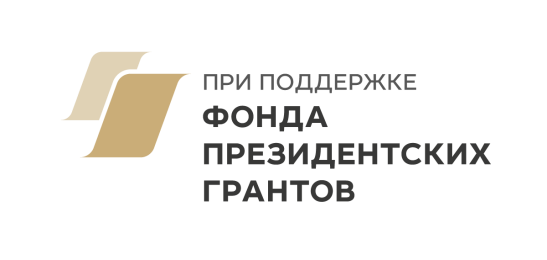 ПЕНЗЕНСКАЯ РЕГИОНАЛЬНАЯ ОБЩЕСТВЕННАЯ ОРГАНИЗАЦИЯ«ОБЪЕДИНЕНИЕ РОДИТЕЛЕЙ ДЕТЕЙ-ИНВАЛИДОВ»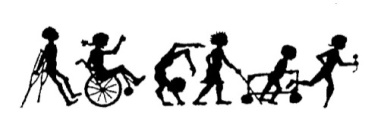 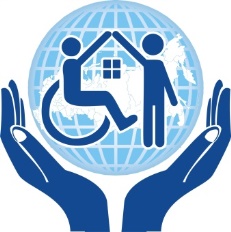 МБОУ СОШ №27 г.Пензы